ITALIANOSTORIAGEOGRAFIALINGUA INGLESEMATEMATICATECNOLOGIASCIENZEMUSICAARTE E IMMAGINEEDUCAZIONE FISICARELIGIONE CATTOLICA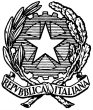 Istituto  Comprensivo  Via  PratiScuole Primarie Via Prati e Umberto Tagliabue - Scuola Secondaria di I Grado Gianni Rodari  Cod. MPI: MIIC87500R – Cod.Fisc.: 83007020155tel  0362.392316 – fax 0362.303076 – e-mail: segreteria@icpratidesio.itSede (direzione e segreteria): P.za P. Nenni, 1   20033   D E S I O   MIPROGRAMMA ANNUALE DELLE DISCIPLINECLASSI SECONDEPROGRAMMA ANNUALE DELLE DISCIPLINECLASSI SECONDEAnno Scolastico 2017 - 2018COMPETENZE AL TERMINE DELLA SCUOLA PRIMARIAL’allievo partecipa a scambi comunicativi (conversazione, discussione di classe o di gruppo) con compagni e insegnanti rispettando il turno e formulando messaggi chiari e pertinenti, in un registro il più possibile adeguato alla situazione.Ascolta e comprende testi orali «diretti» o «trasmessi» dai media cogliendone il senso, le informazioni principali e lo scopo.Legge e comprende testi di vario tipo, continui e non continui, ne individua il senso globale e le informazioni principali, utilizzando strategie di lettura adeguate agli scopi.Utilizza abilità funzionali allo studio: individua nei testi scritti informazioni utili per l’apprendimento di un argomento dato e le mette in relazione; le sintetizza, in funzione anche dell’esposizione orale; acquisisce un primo nucleo di terminologia specifica.Legge testi di vario genere facenti parte della letteratura per l’infanzia, sia a voce alta sia in lettura silenziosa e autonoma e formula su di essi giudizi personali.Scrive testi corretti nell’ortografia, chiari e coerenti, legati all’esperienza e alle diverse occasioni di scrittura che la scuola offre; rielabora testi parafrasandoli, completandoli, trasformandoli.Capisce e utilizza nell’uso orale e scritto i vocaboli fondamentali e quelli di alto uso; capisce e utilizza i più frequenti termini specifici legati alle discipline di studio.Riflette sui testi propri e altrui per cogliere regolarità morfosintattiche e caratteristiche del lessico; riconosce che le diverse scelte linguistiche sono correlate alla varietà di situazioni comunicative.È consapevole che nella comunicazione sono usate varietà diverse di lingua e lingue differenti (plurilinguismo).Padroneggia e applica in situazioni diverse le conoscenze fondamentali relative all’organizzazione logico-sintattica della frase semplice, alle parti del discorso (o categorie lessicali) e ai principali connettivi.Al termine della classe seconda della scuola primaria:Al termine della classe seconda della scuola primaria:OBIETTIVI DI APPRENDIMENTOOBIETTIVI FORMATIVI1 BIM2 BIM3 BIM4 BIM1. Ascolto e parlatoCLASSE SECONDARispondere ai messaggi in modo adeguato.Rispettare le regole della conversazione.Comprendere e riferire l’argomento di un discorso e/o di un testo ascoltato. Riferire esperienze personali con chiarezza.2. LetturaCLASSE SECONDALeggere a voce alta un testo in modo corretto e scorrevole.Prevedere il contenuto di un testo in base ad alcuni elementi.Comprendere semplici testi individuando le informazioni principali.Leggere e memorizzare filastrocche e testi poetici.3. ScritturaCLASSE SECONDAScrivere correttamente sotto dettatura.Scrivere autonomamente frasi.Scrivere semplici testi, rispettando le principali regole ortografiche e di punteggiatura.Scrivere risposte complete riferite ad un testo letto o ascoltato.4.Acquisizione ed espansione del lessico ricettivo e produttivoCLASSE SECONDAUtilizzare i nuovi vocaboli appresi attraverso l’interazione orale e la lettura.Ricavare il significato di vocaboli non noti dal contesto.5. Elementi di grammatica esplicita e riflessione sugli usi CLASSE SECONDAUsare in modo sicuro i caratteri di scrittura.Applicare correttamente le principali conoscenze ortografiche.Riconoscere la frase minima. Riconoscere le espansioni.Individuare: nome, articolo, aggettivo, verbo.COMPETENZE AL TERMINE DELLA SCUOLA PRIMARIAL’alunno riconosce elementi significativi del passato del suo ambiente di vita.Riconosce e esplora in modo via via più approfondito le tracce storiche presenti nel territorio e comprende l’importanza del patrimonio artistico e culturale.Usa la linea del tempo per organizzare informazioni, conoscenze, periodi e individuare successioni, contemporaneità, durate, periodizzazioni.Individua le relazioni tra gruppi umani e contesti spaziali.Organizza le informazioni e le conoscenze, tematizzando e usando le concettualizzazioni pertinenti.Comprende i testi storici proposti e sa individuarne le caratteristiche.Usa carte geo-storiche, anche con l’ausilio di strumenti informatici.Racconta i fatti studiati e sa produrre semplici testi storici, anche con risorse digitali.Comprende avvenimenti, fatti e fenomeni delle società e civiltà che hanno caratterizzato la storia dell’umanità dal paleolitico alla fine del mondo antico con possibilità di apertura e di confronto con la contemporaneità.Comprende aspetti fondamentali del passato dell’Italia dal paleolitico alla fine dell’Impero romano d’Occidente, con possibilità di apertura e di confronto con la contemporaneità.Al termine della classe seconda della scuola primaria:Al termine della classe seconda della scuola primaria:OBIETTIVI DI APPRENDIMENTOOBIETTIVI FORMATIVI1 BIM2 BIM3 BIM4 BIM1. Uso delle fonti CLASSE SECONDAIndividuare fonti e ricavare conoscenza sul passato.2. Organizzazione delle informazioniCLASSE SECONDARiconoscere relazioni di successione e di contemporaneità, causa-effetto, durata, cicli temporali, in esperienze vissute e narrate.Comprendere la funzione e l'uso degli strumenti convenzionali per la misurazione del tempo.3. Strumenti concettualiCLASSE SECONDASeguire e comprendere vicende attraverso l'ascolto o la lettura di testi, di storie, racconti.4. Produzione scritta e oraleCLASSE SECONDARiferire in modo semplice e coerente le conoscenze acquisite.COMPETENZE AL TERMINE DELLA SCUOLA PRIMARIAL’alunno si orienta nello spazio circostante e sulle carte geografiche, utilizzando riferimenti topologici e punti cardinali.Utilizza il linguaggio della geo-graficità per interpretare carte geografiche e globo terrestre, realizzare semplici schizzi cartografici e carte tematiche, progettare percorsi e itinerari di viaggio.Ricava informazioni geografiche da una pluralità di fonti (cartografiche e satellitari, tecnologie digitali, fotografiche, artistico-letterarie).Riconosce e denomina i principali «oggetti» geografici fisici (fiumi, monti, pianure, coste, colline, laghi, mari, oceani...).Individua i caratteri che connotano i paesaggi (di montagna, collina, pianura, vulcanici…) con particolare attenzione a quelli italiani, e individua analogie e differenze con i principali paesaggi europei e di altri continenti.Coglie nei paesaggi mondiali della storia le progressive trasformazioni operate dall’uomo sul paesaggio naturale.Si rende conto che lo spazio geografico è un sistema territoriale, costituito da elementi fisici e antropici legati da rapporti di connessione e/o di interdipendenza.Al termine della classe seconda della scuola primaria:Al termine della classe seconda della scuola primaria:OBIETTIVI DI APPRENDIMENTOOBIETTIVI FORMATIVI1 BIM2 BIM3 BIM4 BIM1. OrientamentoCLASSE SECONDAConoscere e usare gli indicatori spaziali.2. Linguaggio della geo-graficitàCLASSE SECONDARappresentare graficamente in pianta spazi vissuti e percorsi anche utilizzando una simbologia non convenzionale.Leggere semplici rappresentazioni iconiche e cartografiche, utilizzando le legende.3. PaesaggioCLASSE SECONDARiconoscere, descrivere e rappresentare graficamente i principali tipi di paesaggio (urbano, rurale, costiero, montano….).COMPETENZE AL TERMINE DELLA SCUOLA PRIMARIAL’alunno comprende brevi messaggi orali e scritti relativi ad ambiti familiari.Descrive oralmente e per iscritto, in modo semplice, aspetti del proprio vissuto e del proprio ambiente ed elementi che si riferiscono a bisogni immediati.Interagisce nel gioco; comunica in modo comprensibile, anche con espressioni e frasi memorizzate, in scambi di informazioni semplici e di routine.Svolge i compiti secondo le indicazioni date in lingua straniera dall’insegnante, chiedendo eventualmente spiegazioni.Individua alcuni elementi culturali e coglie rapporti tra forme linguistiche e usi della lingua straniera.Al termine della classe seconda della scuola primaria:Al termine della classe seconda della scuola primaria:OBIETTIVI DI APPRENDIMENTOOBIETTIVI FORMATIVI1 BIM2 BIM3 BIM4 BIM1. Ascolto (comprensione orale)CLASSE SECONDAAscoltare e comprendere vocaboli, istruzioni e semplici messaggi.2. Parlato (produzione e interazione orale)CLASSE SECONDA Produrre semplici frasi riferite a situazioni note.Interagire in situazioni simulate utilizzando espressioni e frasi memorizzate.3. Lettura (comprensione scritta)CLASSE SECONDA 3a) Comprendere semplici messaggi presentati con supporti visivi o sonori, cogliendo parole note.4. Scrittura (produzione scritta)CLASSE SECONDA4 a) Scrivere semplici parole note.COMPETENZE AL TERMINE DELLA SCUOLA PRIMARIAL’alunno si muove con sicurezza nel calcolo scritto e mentale con i numeri naturali e sa valutare l’opportunità di ricorrere a una calcolatrice.Riconosce e rappresenta forme del piano e dello spazio, relazioni e strutture che si trovano in natura o che sono state create dall’uomo.Descrive, denomina e classifica figure in base a caratteristiche geometriche, ne determina misure, progetta e costruisce modelli concreti di vario tipo.Utilizza strumenti per il disegno geometrico (riga, compasso, squadra) e i più comuni strumenti di misura (metro, goniometro…).Ricerca dati per ricavare informazioni e costruisce rappresentazioni (tabelle e grafici).Ricava informazioni anche da dati rappresentati in tabelle e grafici.Riconosce e quantifica, in casi semplici, situazioni di incertezza.Legge e comprende testi che coinvolgono aspetti logici e matematici.Riesce a risolvere facili problemi in tutti gli ambiti di contenuto, mantenendo il controllo sia sul processo risolutivo, sia sui risultati.Descrive il procedimento seguito e riconosce strategie di soluzione diverse dalla propria.Costruisce ragionamenti formulando ipotesi, sostenendo le proprie idee e confrontandosi con il punto di vista di altri.Riconosce e utilizza rappresentazioni diverse di oggetti matematici (numeri decimali, frazioni, percentuali, scale di riduzione…).Sviluppa un atteggiamento positivo rispetto alla matematica, attraverso esperienze significative, che gli hanno fatto intuire come gli strumenti matematici che ha imparato ad utilizzare siano utili per operare nella realtà.Al termine della classe seconda della scuola primaria:Al termine della classe seconda della scuola primaria:OBIETTIVI DI APPRENDIMENTOOBIETTIVI FORMATIVI1 BIM2 BIM3 BIM4 BIM 1. NumeriCLASSE SECONDAConoscere il numero secondo l'aspetto cardinale e ordinale.Leggere e scrivere i numeri entro il 100.Confrontare i numeri naturali entro il 100, anche utilizzando i simboli e ordinarli sulla retta numerica.Contare in senso progressivo e regressivo entro il 100.Eseguire addizioni, sottrazioni e moltiplicazioni con e senza cambio, con i numeri naturali entro il 100, in riga, in colonna, sulla linea dei numeri.Eseguire semplici divisioni con l’ausilio di supporti grafici.Eseguire semplici calcoli mentali di addizioni, sottrazioni e moltiplicazioni.Conoscere con sicurezza le tabelline della moltiplicazione fino a 10.Rappresentare con disegni, parole, simboli semplici situazioni problematiche e risolverle.2. Spazio e figureCLASSE SECONDARiconoscere, denominare e disegnare linee (aperte, chiuse, spezzate, curve, miste... orizzontale verticale obliqua) Individuare relazioni spaziali ( regione interna esterna confini).Riconoscere, denominare e disegnare figure geometriche.Individuare simmetrie in oggetti e figure date.3. Relazioni, dati e previsioni CLASSE SECONDAClassificare in base a una o più proprietà, utilizzando rappresentazioni opportune e argomentare sui criteri che sono stati usati per realizzare classificazioni e ordinamenti assegnati.Leggere e rappresentare relazioni e dati con diagrammi schemi e tabelle. Misurare grandezze (lunghezze..) utilizzando  unità di misura convenzionali e non.COMPETENZE AL TERMINE DELLA SCUOLA PRIMARIAL’alunno riconosce e identifica nell’ambiente che lo circonda elementi e fenomeni di tipo artificiale.È a conoscenza di alcuni processi di trasformazione di risorse e di consumo di energia, e del relativo impatto ambientale.Conosce e utilizza semplici oggetti e strumenti di uso quotidiano ed è in grado di descriverne la funzione principale e la struttura e di spiegarne il funzionamento.Sa ricavare informazioni utili su proprietà e caratteristiche di beni o servizi leggendo etichette, volantini o altra documentazione tecnica e commerciale.Si orienta tra i diversi mezzi di comunicazione ed è in grado di farne un uso adeguato a seconda delle diverse situazioni.Produce semplici modelli o rappresentazioni grafiche del proprio operato utilizzando elementi del disegno tecnico o strumenti multimediali.Inizia a riconoscere in modo critico le caratteristiche, le funzioni e i limiti della tecnologia attuale.Al termine della classe seconda della scuola primaria:Al termine della classe seconda della scuola primaria:OBIETTIVI DI APPRENDIMENTOOBIETTIVI FORMATIVI1 BIM2 BIM3 BIM4 BIM1. Vedere e osservareCLASSE SECONDAEseguire semplici misurazioni con misure arbitrarie.Conoscere alcuni materiali ed effettuare esperienze sulle loro proprietà.Riconoscere e usare funzioni di alcune applicazioni informatiche.1d) Rappresentare i dati dell’osservazione attraverso disegni, tabelle e grafici.2. Prevedere e immaginareCLASSE SECONDAEffettuare stime approssimative su misure di oggetti dell’ambiente scolastico.Prevedere le conseguenze di alcuni comportamenti.Pianificare la realizzazione di semplici oggetti.3. Intervenire e trasformareCLASSE SECONDASmontare semplici oggetti e  osservarne le parti.Selezionare gli alimenti secondo criteri diversi. Eseguire interventi di decorazione su alcuni oggetti del proprio corredo scolastico.Realizzare un oggetto seguendo indicazioni.Cercare sul computer un programma.COMPETENZE AL TERMINE DELLA SCUOLA PRIMARIAL’alunno sviluppa atteggiamenti di curiosità e modi di guardare il mondo che lo stimolano a cercare spiegazioni di quello che vede succedere.Esplora i fenomeni con un approccio scientifico: con l’aiuto dell’insegnante, dei compagni, in modo autonomo, osserva e descrive lo svolgersi dei fatti, formula domande, anche sulla base di ipotesi personali, propone e realizza semplici esperimenti.Individua nei fenomeni somiglianze e differenze, fa misurazioni, registra dati significativi, identifica relazioni spazio/temporali.Individua aspetti quantitativi e qualitativi nei fenomeni, produce rappresentazioni grafiche e schemi di livello adeguato, elabora semplici modelli.Riconosce le principali caratteristiche e i modi di vivere di organismi animali e vegetali.Ha consapevolezza della struttura e dello sviluppo del proprio corpo, nei suoi diversi organi e apparati, ne riconosce e descrive il funzionamento, utilizzando modelli intuitivi ed ha cura della sua salute.Ha atteggiamenti di cura verso l’ambiente scolastico che condivide con gli altri; rispetta e apprezza il valore dell’ambiente sociale e naturale.Espone in forma chiara ciò che ha sperimentato, utilizzando un linguaggio appropriato.Trova da varie fonti (libri, internet, discorsi degli adulti, ecc.) informazioni e spiegazioni sui problemi che lo interessano.Al termine della classe seconda della scuola primaria:Al termine della classe seconda della scuola primaria:OBIETTIVI DI APPRENDIMENTOOBIETTIVI FORMATIVI1 BIM2 BIM3 BIM4 BIM1. Esplorare e descrivere oggetti e materialiCLASSE SECONDAConoscere oggetti di uso comune,  individuarne le parti e riconoscerne la funzione.Conoscere le caratteristiche e i vari stati della materia (solidi, liquidi, gas, polveri).2. Osservare e sperimentare sul campoCLASSE SECONDA1a) Distinguere gli esseri viventi dai non viventi.Riconoscere somiglianze e differenze tra organismi animali e vegetali.Conoscere i principali fenomeni atmosferici.3. L’uomo i viventi e l’ambienteCLASSE SECONDARiconoscere e descrivere le caratteristiche di alcuni organismi viventiin relazione con i loro ambienti.Riconoscere i bisogni primari del proprio corpo.COMPETENZE AL TERMINE DELLA SCUOLA PRIMARIAL’alunno partecipa in modo attivo alla realizzazione di esperienze musicali attraverso l’esecuzione e l’interpretazione di brani strumentali e vocali appartenenti a generi e culture differenti.Usa diversi sistemi di notazione funzionali alla lettura, all’analisi e alla produzione di brani musicali.È in grado di ideare e realizzare, anche attraverso l’improvvisazione o partecipando a processi di elaborazione collettiva, messaggi musicali e multimediali, nel confronto critico con modelli appartenenti al patrimonio musicale, utilizzando anche sistemi informatici.Comprende e valuta eventi, materiali, opere musicali riconoscendone i significati, anche in relazione alla propria esperienza musicale e ai diversi contesti storico-culturali.Integra con altri saperi e altre pratiche artistiche le proprie esperienze musicali, servendosi anche di appropriati codici e sistemi di codifica.Al termine della classe seconda della scuola primaria:Al termine della classe seconda della scuola primaria:OBIETTIVI DI APPRENDIMENTOOBIETTIVI FORMATIVI1 BIM2 BIM3 BIM4 BIM1. ProduzioneCLASSE SECONDAUtilizzare la voce e il corpo in giochi sonori individuali e di gruppo ed eseguire semplici danze.Esprimersi con il canto, accompagnandosi anche con semplici strumenti.2. AscoltoCLASSE SECONDAAscoltare brani musicali, rappresentarli graficamente e/o interpretarli con il movimento.Distinguere e comparare rumore, suono e silenzio.Distinguere ambienti naturali e artificiali e la loro sonorità attraverso l’ascolto3. Comprensione e notazione musicaleCLASSE SECONDAAttribuire significati a segnali sonori e musicali della vita quotidiana.Rappresentare graficamente i suoni in forma non codificata.COMPETENZE AL TERMINE DELLA SCUOLA PRIMARIAL’alunno utilizza le conoscenze e le abilità relative al linguaggio visivo per produrre varie tipologie di testi visivi (espressivi, narrativi, rappresentativi e comunicativi) e rielaborare in modo creativo le immagini con molteplici tecniche, materiali e strumenti (grafico-espressivi, pittorici e plastici, ma anche audiovisivi e multimediali).È in grado di osservare, esplorare, descrivere e leggere immagini (opere d’arte, fotografie, manifesti, fumetti...) e messaggi multimediali (spot, brevi filmati, videoclip...).Individua i principali aspetti formali dell’opera d’arte; apprezza le opere artistiche e artigianali provenienti da culture diverse dalla propria.Conosce i principali beni artistico-culturali presenti nel proprio territorio e manifesta sensibilità e rispetto per la loro salvaguardia.Al termine della classe seconda della scuola primaria:Al termine della classe seconda della scuola primaria:OBIETTIVI DI APPRENDIMENTOOBIETTIVI FORMATIVI1 BIM2 BIM3 BIM4 BIM1. Esprimersi e comunicareCLASSE SECONDA1a) Usare gli elementi del linguaggio visivo: punti, linee, forme e colori colori primari e secondari caldi e freddi.1b) Usare strumenti e tecniche grafiche di vario genere.1c) Manipolare materiali diversi e creare oggetti, composizioni.1d) Completare e illustrare una breve storia in sequenze.1e) Riprodurre semplici paesaggi visti, copiati o inventati.2. Osservare e leggere le immaginiCLASSE SECONDARiconoscere linee, colori e forme.Riconoscere in un’immagine primo piano e sfondo.Leggere e decodificare un testo visivo (fotografie, sequenze di immagini, disegni…).3. Comprendere e apprezzare le opere d’arteCLASSE SECONDAOsservare opere d’arte e cogliere: il colore, sfondo e primo piano.Esprimere sensazioni ed emozioni su un’opera analizzata.COMPETENZE AL TERMINE DELLA SCUOLA PRIMARIAL’alunno acquisisce consapevolezza di sé attraverso la percezione del proprio corpo e la padronanza degli schemi motori e posturali nel continuo adattamento alle variabili spaziali e temporali contingenti.Utilizza il linguaggio corporeo e motorio per comunicare ed esprimere i propri stati d’animo, anche attraverso la drammatizzazione e le esperienze ritmico-musicali e coreutiche.Sperimenta una pluralità di esperienze che permettono di maturare competenze di gioco sport anche come orientamento alla futura pratica sportiva.Sperimenta, in forma semplificata e progressivamente sempre più complessa, diverse gestualità tecniche.Agisce rispettando i criteri base di sicurezza per sé e per gli altri, sia nel movimento sia nell’uso degli attrezzi e trasferisce tale competenza nell’ambiente scolastico ed extrascolastico.Riconosce alcuni essenziali principi relativi al proprio benessere psico-fisico legati alla cura del proprio corpo, a un corretto regime alimentare e alla prevenzione dell’uso di sostanze che inducono dipendenza.Comprende, all’interno delle varie occasioni di gioco e di sport, il valore delle regole e l’importanza di rispettarle.Al termine della classe seconda della scuola primaria:Al termine della classe seconda della scuola primaria:OBIETTIVI DI APPRENDIMENTOOBIETTIVI FORMATIVI1 BIM2 BIM3 BIM4 BIM1. Il corpo e la sua relazione con lo spazio e il tempoCLASSE SECONDAMuoversi coordinando i propri movimenti in relazione agli oggetti e alle persone presenti nell'ambiente utilizzando diversi schemi motori.2. Il linguaggio del corpo come modalità comunicativo-espressivaCLASSE SECONDAConsolidare le capacità senso-percettive: discriminazione visiva, uditiva, tattile.3. Il gioco, lo sport, le regole e il fair playCLASSE SECONDAPartecipare al gioco o allo sport in modo adeguato, rispettando le regole4. Salute e benessere, prevenzione e sicurezzaCLASSE SECONDA4a) Conoscere e assumere comportamenti e posture corretti nelle varie attivitàCOMPETENZE AL TERMINE DELLA SCUOLA PRIMARIAL’alunno riflette su Dio Creatore e Padre, sui dati fondamentali della vita di Gesù e sa collegare i contenuti principali del suo insegnamento alle tradizioni dell’ambiente in cui vive; riconosce il significato cristiano del Natale e della Pasqua, traendone motivo per interrogarsi sul valore di tali festività nell’esperienza personale, familiare e sociale.Riconosce che la Bibbia è il libro sacro per cristiani ed ebrei e documento fondamentale della nostra cultura, sapendola distinguere da altre tipologie di testi, tra cui quelli di altre religioni; identifica le caratteristiche essenziali di un brano biblico, sa farsi accompagnare nell’analisi delle pagine a lui più accessibili, per collegarle alla propria esperienza.Si confronta con l’esperienza religiosa e distingue la specificità della proposta di salvezza del cristianesimo; identifica nella Chiesa la comunità di coloro che credono in Gesù Cristo e si impegnano per mettere in pratica il suo insegnamento; coglie il significato dei Sacramenti e si interroga sul valore che essi hanno nella vita dei cristiani.Al termine della classe seconda della scuola primaria:Al termine della classe seconda della scuola primaria:OBIETTIVI DI APPRENDIMENTOOBIETTIVI FORMATIVI1 BIM2 BIM3 BIM4 BIM1. Conoscere alcuni linguaggi specifici della comunicazione religiosa (segni, parole, gesti)CLASSE SECONDARiconoscere i Segni Cristiani in particolare del Natale e della Pasqua nell’ambiente, nelle celebrazioni e nella tradizione popolare.Conoscere il significato di gesti e segni liturgici propri della Religione Cattolica.2. Capacità di interpretare le fontiCLASSE SECONDAScoprire che per la religione cristiana Dio è Creatore e Padre e che fin dalle origini ha voluto stabilire una alleanza con l’Uomo.Ascoltare e leggere alcune pagine bibliche.3. Cogliere le implicazioni etiche della fede cristiana CLASSE SECONDAConoscere Gesù di Nazareth e riconoscere il suo messaggio che si fonda sul comandamento dell’Amore di Dio e del prossimo.Riconoscere la preghiera come dialogo tra l’Uomo e Dio, evidenziando nella preghiera cristiana la specificità del Padre Nostro.3. Cogliere le implicazioni etiche della fede cristiana CLASSE SECONDAConoscere Gesù di Nazareth e riconoscere il suo messaggio che si fonda sul comandamento dell’Amore di Dio e del prossimo.Riconoscere la preghiera come dialogo tra l’Uomo e Dio, evidenziando nella preghiera cristiana la specificità del Padre Nostro.